Карусель для малышейКаждый год по время Масленицы мы играем с детьми в подвижную игру «Карусель»:Еле-еле-еле-елеЗакружились карусели,А потом-потом-потомВсё бегом-бегом-бегом.Тише-тише не бегитеКарусель остановите.Чаще всего такая карусель представляет собой обруч с привязанными к нему лентами. Из своего опыта знаю, насколько неудобно такую карусель держать и управляться с ней. Поэтому придумала усовершенствованный и более красивый вариант.Для того, чтобы сделать эту карусель вам понадобится: металлический обруч, атласные ленты 10-ти цветов каждая длиной 8м, веник, черенок для лопаты, два круга из фанеры диаметром 30см, кусок жёлтой или золотой ткани, остатки разных ленточек по 20-30см, клеевой силиконовый пистолет, мебельный степлер, 9 саморезов, две металлических пластины пластины с 4-мя дырочками каждая.Итак… Круги из фанеры с помощью степлера обтягиваем тканью, излишки срезаем. У веника обрезаем тонкие веточки на всю длину, формируем пять пучков, каждый перевязываем ленточной, оставляя кончики длиной 10см. Длинную часть пучков слегка раздвигаем. Один из кругов с «изнанки» карандашом делим на 6 частей, напротив 5-ти меток степлером слегка крепим пучки из веника. Нагреваем клеевой пистолет, щедро наносим силикон на подготовленный круг и приклеиваем сверху второй круг – получается своеобразный «бутерброд». Верхушка карусели готова.Длинные ленты накладываем друг на друга крест-накрест посередине, с помощью самореза прикрепляем в торцевому срезу черенка для лопаты. Верхушку карусели закрепляем поверх лент с помощью металлических пластин, при этом двумя саморезами пластина крепится к верхушке, а двумя к черенку.На лентах отмеряем 60-70см от середины вниз, на этом уровне крепко двумя узлами привязываем ленты к обручу, равномерно распределяя их по всей окружности.Карусель готова! Теперь взрослому, который будет держать карусель, будет гораздо удобнее, так как напряжение будет распределяться одновременно на две руки, а не на каждую в отдельности. 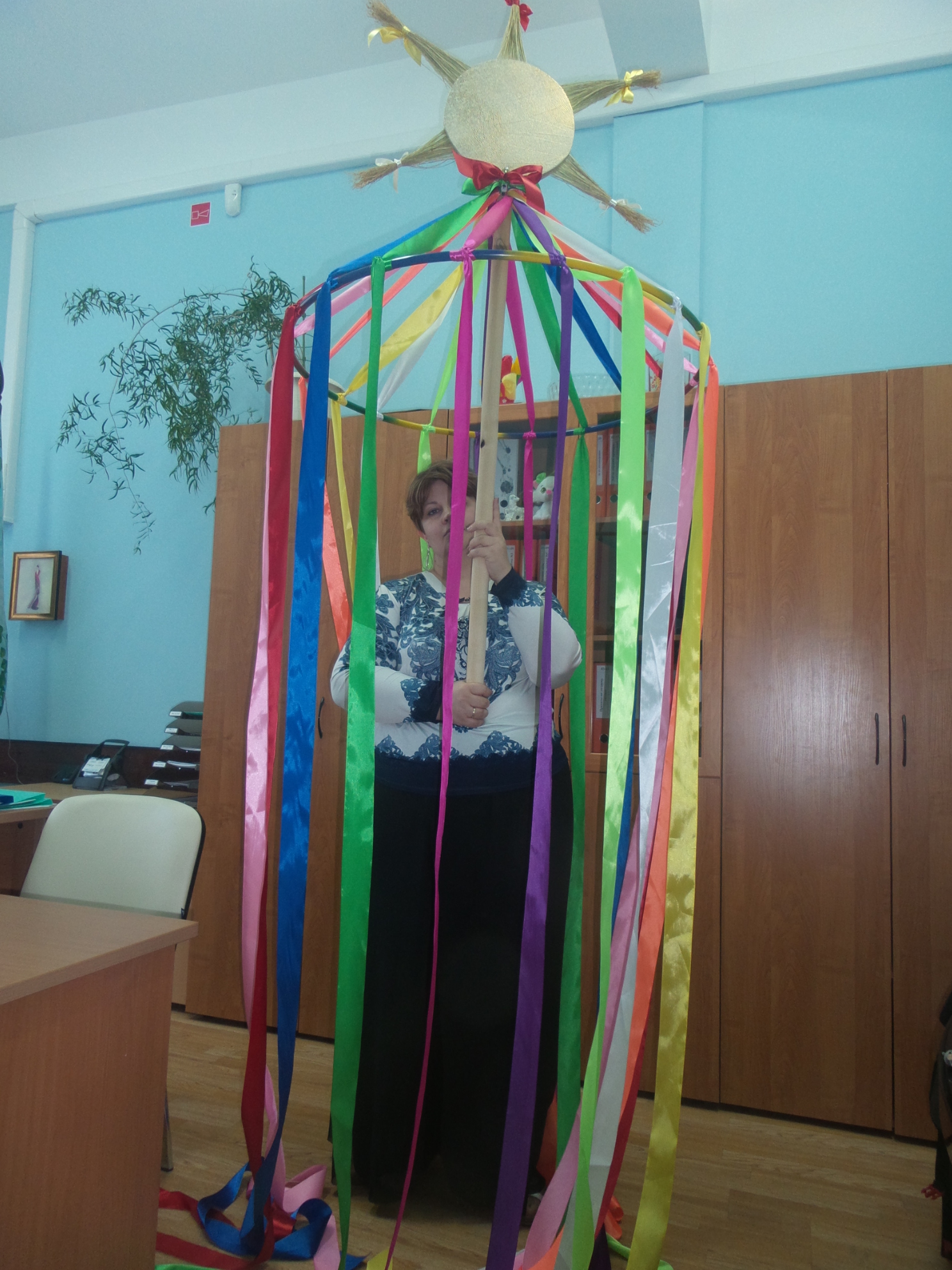 